Le factuel : on décrit la situation : 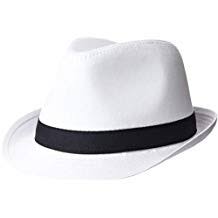 tout le monde partage les informations, pour être tous bien au courant de la situation, bien cerner tous les éléments.Ce n’est pas interprétable, ce sont les faits.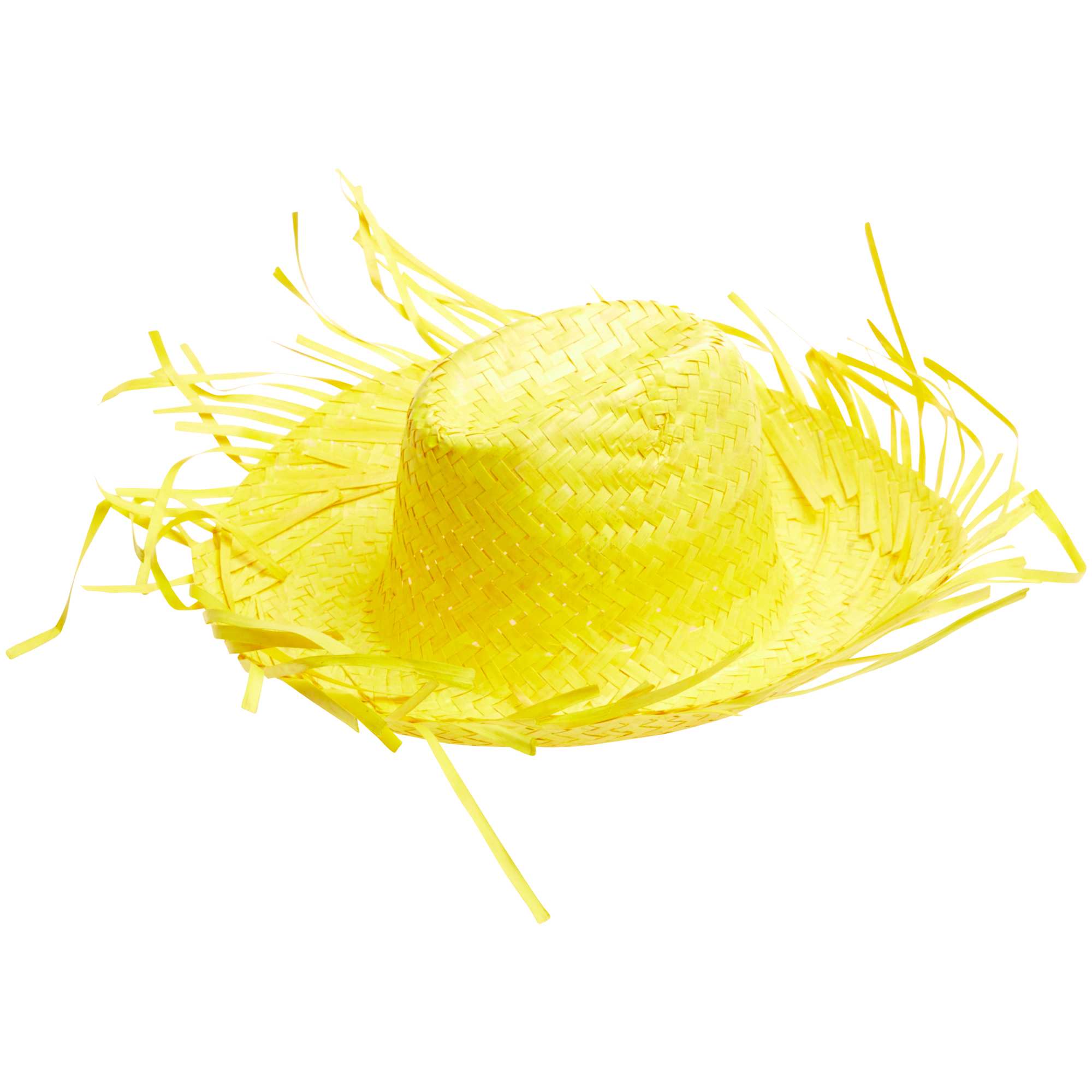 Les avantages, les aspects positifs de la situation : Ici, quels sont les avantages que je tire à laisser faire l’intervenant, à ne pas intervenir pour mieux cadrer l’animation et les aspects pédagogiques ?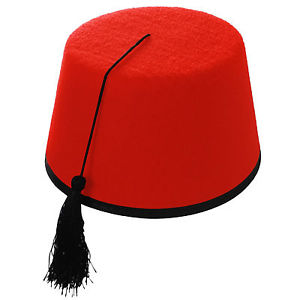 Le ressenti, le pressenti : NB :  ici privilégier la prise de parole en tour de cercle pour que chacun aie l’occasion d s’exprimer Quelles sont les limites, les risques de cette situation ?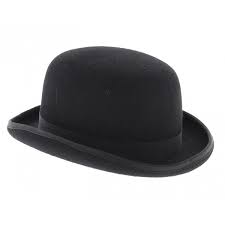 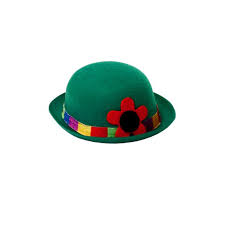 Le créatif : et si j’avais une baguette magique… et si c’était à refaire…Qu’est ce que je ferais si je n’avais aucune contrainte ?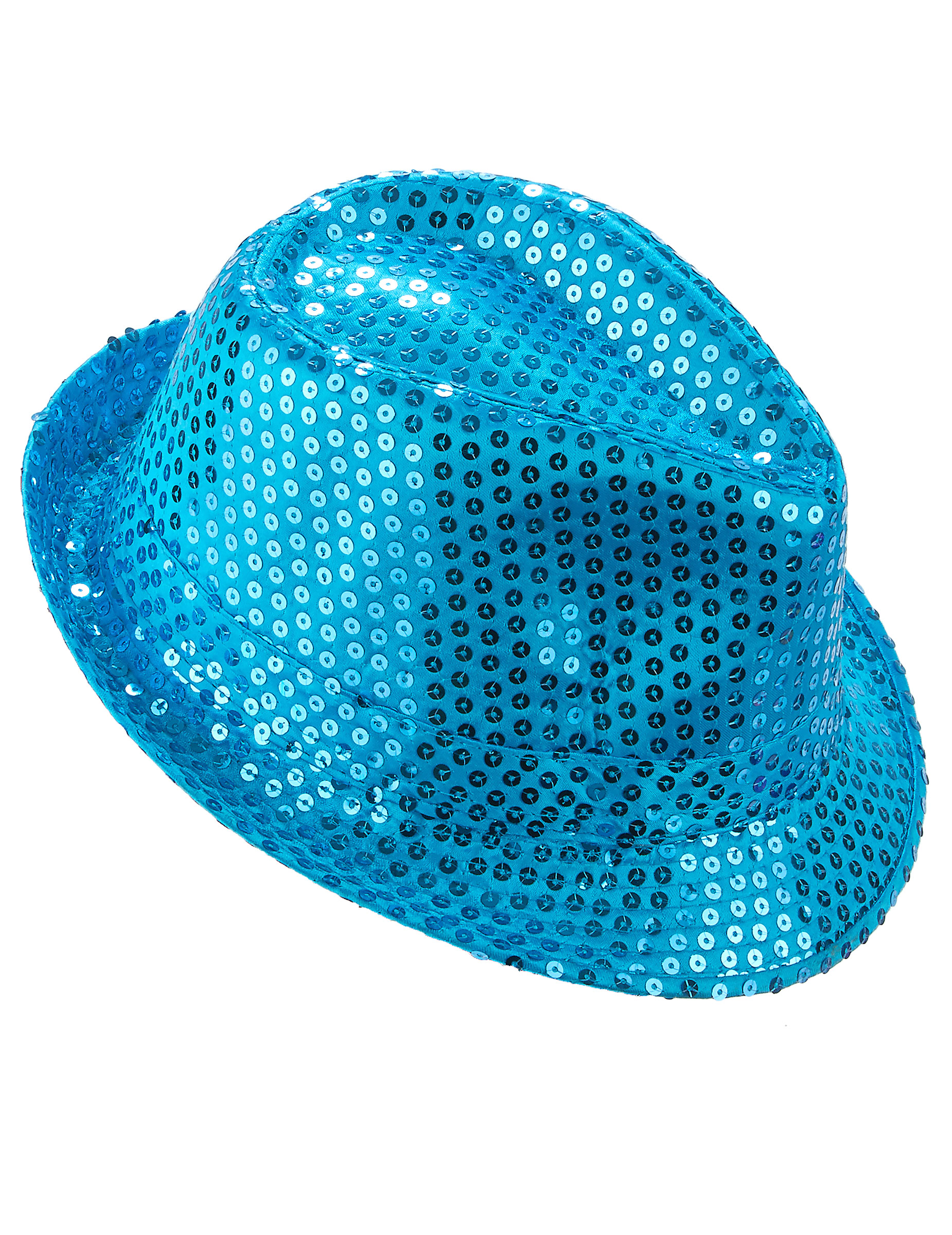 Synthèse (ce qu’on retient de plus important pour la suite : surtout quand on fait une analyse collective d’une action, d’un projet qui est terminé)ou plan d’action  : qu’est ce qu’on décide de faire (parfois issu des idées du chapeau vert) ; quelle est la prochaine étape ?ou prioriser les idées clés (de mander à chacun d’aller surligneur en couleur les idées les importantes dans chaque poster)